2019 г.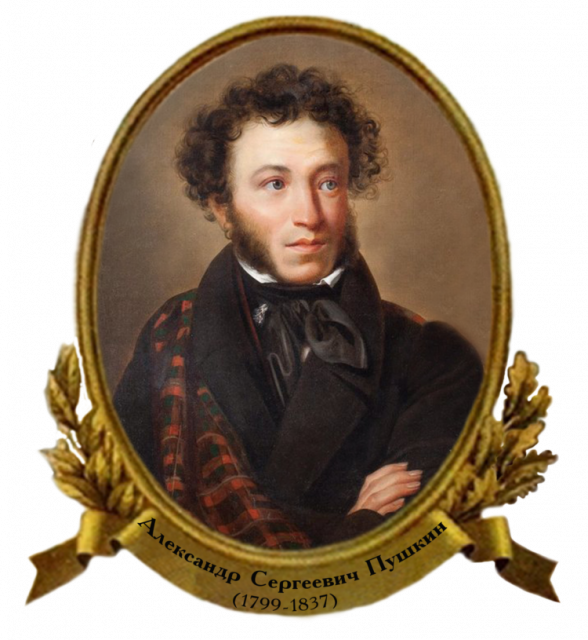 Мой ПушкинРаботу выполнила ученица 9 классМАОУ ООШ с. ПылковкаУмарова АнураК МОРЮ.Прощай, свободная стихия!В последний раз передо мнойТы катишь волны голубыеИ блещешь гордою красой.Как друга ропот заунывный,Как зов его в прощальный час,Твой грустный шум, твой шум призывныйУслышал я в последний раз.Моей души предел желанный!Как часто по брегам твоимБродил я тихий и туманный,Заветным умыслом томим!Как я любил твои отзывы,Глухие звуки, бездны гласИ тишину в вечерний час,И своенравные порывы!Смиренный парус рыбарей,Твоею прихотью хранимый,Скользит отважно средь зыбей:Но ты взыграл, неодолимый,И стая тонет кораблей.Не удалось навек оставитьМне скучный, неподвижный брег,Тебя восторгами поздравитьИ по хребтам твоим направитьМой поэтической побег!Ты ждал, ты звал... я был окован;Вотще рвалась душа моя:Могучей страстью очарован,У берегов остался я...О чем жалеть? Куда бы нынеЯ путь беспечный устремил?Один предмет в твоей пустынеМою бы душу поразил.Одна скала, гробница славы...Там погружались в хладный сонВоспоминанья величавы:Там угасал Наполеон.Там он почил среди мучений.И вслед за ним, как бури шум,Другой от нас умчался гений,Другой властитель наших дум.Исчез, оплаканный свободой,Оставя миру свой венец.Шуми, взволнуйся непогодой:Он был, о море, твой певец.Твой образ был на нем означен,Он духом создан был твоим:Как ты, могуч, глубок и мрачен,Как ты, ничем неукротим.Мир опустел... Теперь куда жеМеня б ты вынес, океан?Судьба людей повсюду та же:Где капля блага, там на стражеУж просвещенье иль тиран.Прощай же, море! Не забудуТвоей торжественной красыИ долго, долго слышать будуТвой гул в вечерние часы.В леса, в пустыни молчаливыПеренесу, тобою полн,Твои скалы, твои заливы,И блеск, и тень, и говор волн.   НЯНЕ. Подруга дней моих суровых,Голубка дряхлая моя!Одна в глуши лесов сосновыхДавно, давно ты ждешь меня.Ты под окном своей светлицы               Горюешь, будто на часах,И медлят поминутно спицыВ твоих наморщенных руках.Глядишь в забытые воротыНа черный отдаленный путь:Тоска, предчувствия, заботыТеснят твою всечасно грудь.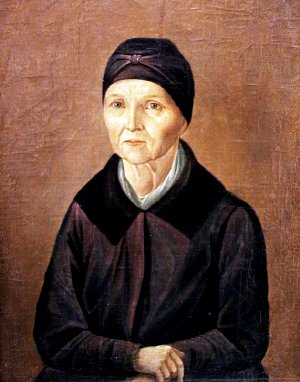     КавказКавказ подо мною. Один в вышинеСтою над снегами у края стремнины;Орел, с отдаленной поднявшись вершины,Парит неподвижно со мной наравне.Отселе я вижу потоков рожденьеИ первое грозных обвалов движенье.Здесь тучи смиренно идут подо мной;Сквозь них, низвергаясь, шумят водопады;Под ними утесов нагие громады;Там ниже мох тощий, кустарник сухой;А там уже рощи, зеленые сени,Где птицы щебечут, где скачут олениА там уж и люди гнездятся в горах,И ползают овцы по злачным стремнинам,И пастырь нисходит к веселым долинам,Где мчится Арагва в тенистых брегах,И нищий наездник таится в ущелье,Где Терек играет в свирепом веселье;Играет и воет, как зверь молодой,Завидевший пищу из клетки железной;И бьется о берег в вражде бесполезнойИ лижет утесы голодной волной...Вотще! нет ни пищи ему, ни отрады:Теснят его грозно немые громады.         УзникСижу за решеткой в темнице сырой.Вскормленный в неволе орел молодой,Мой грустный товарищ, махая крылом,Кровавую пищу клюет под окном,Клюет, и бросает, и смотрит в окно,Как будто со мною задумал одно.Зовет меня взглядом и криком своимИ вымолвить хочет: «Давай улетим!Мы вольные птицы; пора, брат, пора!Туда, где за тучей белеет гора,Туда, где синеют морские края,Пророк Духовной жаждою томим,В пустыне мрачной я влачился, —И шестикрылый серафим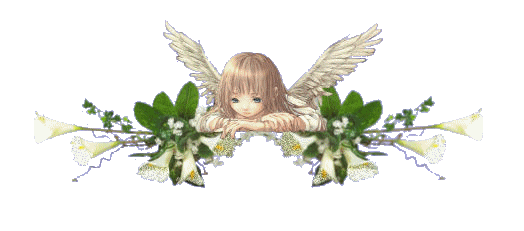 На перепутье мне явился.Перстами легкими как сонМоих зениц коснулся он.Отверзлись вещие зеницы,Как у испуганной орлицы.Моих ушей коснулся он, —И их наполнил шум и звон:И внял я неба содроганье,И горний ангелов полет,И гад морских подводный ход,И дольней лозы прозябанье.И он к устам моим приник,И вырвал грешный мой язык,И празднословный и лукавый,И жало мудрые змеиВ уста замершие моиВложил десницею кровавой.И он мне грудь рассек мечом,И сердце трепетное вынул,И угль, пылающий огнем,Во грудь отверстую вдвинул.Как труп в пустыне я лежал,И бога глас ко мне воззвал:«Восстань, пророк, и виждь, и внемли,Исполнись волею моей,И, обходя моря и земли,Глаголом жги сердца людей».«Письмо Онегина к Татьяне»

Предвижу все: вас оскорбит
Печальной тайны объясненье.
Какое горькое презренье
Ваш гордый взгляд изобразит!
Чего хочу? с какою целью
Открою душу вам свою?
Какому злобному веселью,
Быть может, повод подаю!

Случайно вас когда-то встретя,
В вас искру нежности заметя,
Я ей поверить не посмел:
Привычке милой не дал ходу;
Свою постылую свободу
Я потерять не захотел.
Еще одно нас разлучило...
Несчастной жертвой Ленский пал...
Ото всего, что сердцу мило,
Тогда я сердце оторвал;
Чужой для всех, ничем не связан,
Я думал: вольность и покой
Замена счастью. Боже мой!
Как я ошибся, как наказан.

Нет, поминутно видеть вас,
Повсюду следовать за вами,
Улыбку уст, движенье глаз
Ловить влюбленными глазами,
Внимать вам долго, понимать
Душой все ваше совершенство,
Пред вами в муках замирать,
Бледнеть и гаснуть... вот блаженство!

И я лишен того: для вас
Тащусь повсюду наудачу;
Мне дорог день, мне дорог час:
А я в напрасной скуке трачу
Судьбой отсчитанные дни.
И так уж тягостны они.
Я знаю: век уж мой измерен;
Но чтоб продлилась жизнь моя,
Я утром должен быть уверен,
Что с вами днем увижусь я...

Боюсь: в мольбе моей смиренной
Увидит ваш суровый взор
Затеи хитрости презренной —
И слышу гневный ваш укор.
Когда б вы знали, как ужасно
Томиться жаждою любви,
Пылать — и разумом всечасно
Смирять волнение в крови;
Желать обнять у вас колени
И, зарыдав, у ваших ног
Излить мольбы, признанья, пени,
Все, все, что выразить бы мог,
А между тем притворным хладом
Вооружать и речь и взор,
Вести спокойный разговор,
Глядеть на вас веселым взглядом!.. 

Но так и быть: я сам себе
Противиться не в силах боле;
Все решено: я в вашей воле
И предаюсь моей судьбе. «Письмо Татьяны к Онегину»Я к вам пишу — чего же боле?Что я могу еще сказать?Теперь, я знаю, в вашей волеМеня презреньем наказать.Но вы, к моей несчастной долеХоть каплю жалости храня,Вы не оставите меня.Сначала я молчать хотела;Поверьте: моего стыдаВы не узнали б никогда,Когда б надежду я имелаХоть редко, хоть в неделю разВ деревне нашей видеть вас,Чтоб только слышать ваши речи,Вам слово молвить, и потомВсе думать, думать об одномИ день и ночь до новой встречи.Но, говорят, вы нелюдим;В глуши, в деревне все вам скучно,А мы... ничем мы не блестим,Хоть вам и рады простодушно.Зачем вы посетили нас?В глуши забытого селеньяЯ никогда не знала б вас,Не знала б горького мученья.Души неопытной волненьяСмирив со временем (как знать?),По сердцу я нашла бы друга,Была бы верная супругаИ добродетельная мать.Другой!.. Нет, никому на светеНе отдала бы сердца я!То в вышнем суждено совете...То воля неба: я твоя;Вся жизнь моя была залогомСвиданья верного с тобой;Я знаю, ты мне послан богом,До гроба ты хранитель мой...Ты в сновиденьях мне являлсяНезримый, ты мне был уж мил,Твой чудный взгляд меня томил,В душе твой голос раздавалсяДавно... нет, это был не сон!Ты чуть вошел, я вмиг узнала,Вся обомлела, запылалаИ в мыслях молвила: вот он!Не правда ль? я тебя слыхала:Ты говорил со мной в тиши,Когда я бедным помогалаИли молитвой услаждалаТоску волнуемой души?И в это самое мгновеньеНе ты ли, милое виденье,В прозрачной темноте мелькнул,Приникнул тихо к изголовью?Не ты ль, с отрадой и любовью,Слова надежды мне шепнул?Кто ты, мой ангел ли хранитель,Или коварный искуситель:Мои сомненья разреши.Быть может, это все пустое,Обман неопытной души!И суждено совсем иное...Но так и быть! Судьбу моюОтныне я тебе вручаю,Перед тобою слезы лью,Твоей защиты умоляю...Вообрази: я здесь одна,Никто меня не понимает,Рассудок мой изнемогает,И молча гибнуть я должна.Я жду тебя: единым взоромНадежды сердца оживиИль сон тяжелый перерви,Увы, заслуженным укором!Кончаю! Страшно перечесть...Стыдом и страхом замираю...Но мне порукой ваша честь,И смело ей себя вверяю...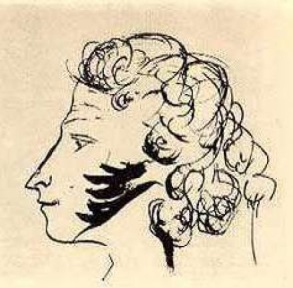 «Я памятник себе воздвигнерукотворный»
Я памятник себе воздвиг нерукотворный,
К нему не зарастет народная тропа,
Вознесся выше он главою непокорной
        Александрийского столпа.

Нет, весь я не умру — душа в заветной лире
Мой прах переживет и тленья убежит —
И славен буду я, доколь в подлунном мире
        Жив будет хоть один пиит.

Слух обо мне пройдет по всей Руси великой,
И назовет меня всяк сущий в ней язык,
И гордый внук славян, и финн, и ныне дикой
        Тунгус, и друг степей калмык.

И долго буду тем любезен я народу,
Что чувства добрые я лирой пробуждал,
Что в мой жестокий век восславил я Свободу
        И милость к падшим призывал.

Веленью божию, о муза, будь послушна,
Обиды не страшась, не требуя венца,
Хвалу и клевету приемли равнодушно
        И не оспоривай глупца.